JOHN JOSEPH SCHUMACHER(1930 - 2018)John Joseph Schumacher 1930-2018

age 87, of Canton, passed away on Feb. 2, 2018, surrounded by his family after a courageous battle with cancer. He was born in Akron, Ohio May 7, 1930. He attended St. Sebastian and Buchtel High School of Akron. In 1952, he earned his bachelor's degree from Washington and Lee University where he was a member of the Sigma Chi Fraternity. John and his wife Mary founded Schumacher Real Estate. He had a 25 year career at Schumacher Homes as Vice President.

Survived by his loving wife of 64 years Mary Stires Schumacher; daughter and son-in-law, Mary and Bill Becker of Hudson, Ohio; sons and daughters-in-law, John and Katie Schumacher of Atlanta, Ga., William and Beth Schumacher of North Canton, Ohio and Paul and Nicole Schumacher of Canton, Ohio. He was affectionately known as John Boy to his grandchildren, William and Gina Becker of Honolulu, Robert Becker and fiancé Kristina Lau of Chicago, John and Haley Becker of Hudson, Louise and Drew Timmons of Atlanta, Johnny and Kristen Schumacher of Atlanta, Will and Katie Schumacher of North Canton, Paul, Andrew and Brooke Schumacher of Canton; great-granddaughters, Anne Parkes Timmons of Atlanta and Madelyn Becker of Honolulu. Also survived by his brother and sister-in-law, George and Joan Schumacher of Aurora, Ohio. He will be missed by his loving dogs Olivia and Paisley. Preceded in death by his parents, Fred and Marion Schumacher of Akron, Ohio; brother, Lee Schumacher of Akron; and sisters, Mary Louise Paskalik of Cleveland, and Irene Haus of Brecksville.

John valued education and was involved in many organizations throughout the years, which included Board President of Canton Country Day School, President of Western Reserve Academy Dads Club, President of Stark County Board of Realtors, President of the Hills and Dales Homeowners Association, Broker of the Year of Stark County Board of Realtors, and member of the Ohio Nursery and Landscape Association. He was a recipient of the Paul Harris Fellow of Rotary International, and always looked forward to the weekly Rotary meetings, to which he proudly contributed for 36 years. John loved life and was always joyful in the presence of his family and friends and truly cherished all those he met. He made everyone he came in contact with feel special and appreciated. He was an avid supporter of his children's and grandchildren's activities and sporting events. You could always count on him to be in the stands. Passions in his life included gardening and traveling to the Schumacher Homes model homes, where he inspired many design ideas. He and Mary shared their love of gardening with The Canton Garden Club. They were thrilled to host the Garden Walk at their home and gardens which they so lovingly designed.

Calling hours are Friday 4:00 p.m.-7:00 p.m. at St. Michael's Catholic Church, 3430 St. Michaels Blvd. Canton, Ohio 44718. Funeral Service will be Saturday 10:00 a.m. at St. Michael's Catholic Church. Private family burial will take place at a later date. John was proud of the strides made to help children with autism through the Love, Andrew Foundation. Memorial donations may be sent to the Love, Andrew Autism Foundation, 2715 Wise Avenue, Canton, Ohio 44708.

The family would like to express their appreciation for the kindness and care from the nurses and doctors at Aultman Woodlawn Compassionate Care Center and Mercy Hospital.

(Arnold-Canton 330-456-7291)

www.arnoldfuneralhome.com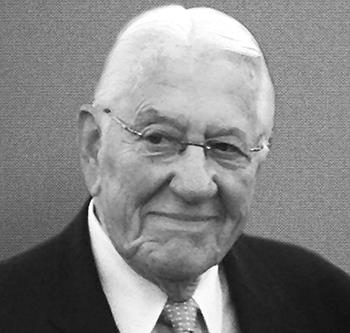 Funeral HomeArnold Funeral Home
1517 North Market Ave. Canton, OH 44714
(330) 456-7291
Published in The Repository on Feb. 4, 2018